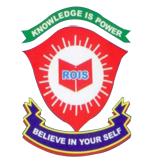 ROYAL OAK INTERNATIONAL SCHOOLSR. SEC. C.B.S.E. AFFILIATED (2021-22)PT-II SYLLABUS OF CLASS XENGLISHReading: Unseen PassageWriting Skills: Letter to Editor , Enquiry Letter & Story writing Grammar : Gap Filling,  Editing / omission,  Sentences reorderingLiterature : Prose: L3 :  Two Stories about Flying (Part – I & II)Poem: P3:  A Tiger in the Zoo SR: 2: The thief’s storyHINDI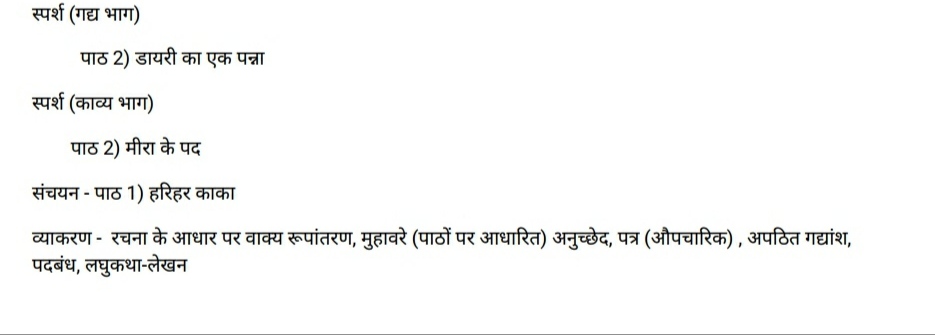 MATHSChapter-2Chapter-4Chapter-5SCIENCE  Chemistry:Chemical reactions and equations.Acids, Bases and SaltsPhysics:Light (reflection and refraction) Biology:Life process (Complete chapter) SOCIAL STUDIES  ECO L 2( Sectors of Indian Economy) HISTORY L 2( Nationalism in India)  INFORMATION TECHNOLOGYUnit-4: SpreadsheetUnit-1: Functional English